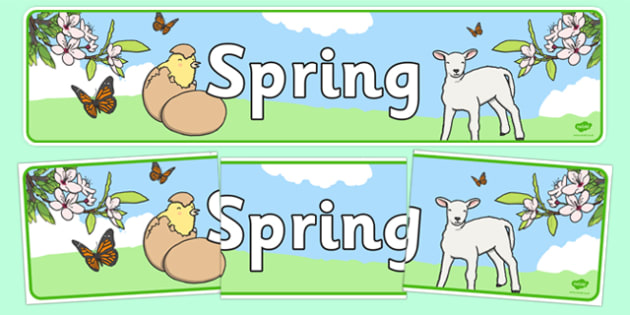 Parents/Carers, Welcome back from the Summer holidays and a warm hello to all those parents I am yet to work with. I hope everyone is ready for this new academic year where the children will achieve great things and grow as their own individual people. I am very excited to be leading the new cohort of year 2/3 children and am confident in the potential this year has to offer the children. Being a new venture for everyone there will, understandably, be new routines and logistics for us all to work through and therefore any suggestions or queries are welcomed. The day to day expectations for each year group will differ due to the spread across two key stages however, I have outlined some main difference which can be found further down in this letter. Please read carefully the section that is applicable to your child’s year group. Learning in Spring class starts promptly at 8:45am where there will be a learning opportunity for the children to take part in before worship begins at 9:00am. This is a crucial time of the day and amounts to a huge 75 minutes a week. Please encourage your child to come into the classroom on their own to settle to their activity independently. I will make myself available at the door for any urgent messages or queries you may have. Ms Ritchens will be ready to support the children in the classroom.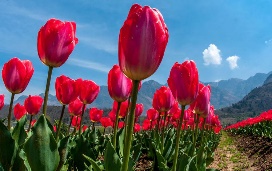 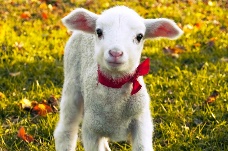 New Spring RoutinesIf you need to speak to me with any questions or concerns please pop in after school– I am more than happy to help.Thank you in advance for all your help and support this year.Miss Emma Mortimer & Ms Clare RitchensYear 2Year 3IndependenceThe children will be shown what they need to do in Spring class as well as where their belongings go at the start of each day. We will ask for contact books to be put in the box each day and reading folders to be kept on pegs or in trays.As children enter KS2 we begin to expect a greater level of independence. This means that children are expected to be responsible for their own belongings. No adult will be checking the book bags in school. We expect the children to bring their homework for the correct day as well as having what they need for the day ahead.Year 2Year 3ReadingChildren will continue on the book band colour they ended the year on in July but will be assessed throughout the year and moved on when necessary. There will be guided reading taking place each day and the children will rotate on a cycle. This provides an opportunity for each child to be heard by the teacher in class each week. In addition to this children will be invited to read with other adults in school at different times.  Children will continue on the book band colour they ended the year on in July but will be assessed throughout the year and moved on when necessary. There will be guided reading taking place each day and the children will rotate on a cycle. This provides an opportunity for each child to be heard by the teacher in class each week. In addition to this children will be invited to read with other adults in school at different times.  Book changingThe children will be responsible for choosing their own books from the book band colour they are working on. Children will be prompted to change their books if needed during the week but will be supervised by an adult to change their books on a Friday. I have invited each child to take home two books which they are welcome to change when necessary.As part of the increased independence the children are responsible for changing their own reading books either during daily reading sessions or before the register in the morning.  I have invited each child to take home two books which they are welcome to change when necessary.HomeworkChildren will be expected to continue to read to an adult three times as well as learn their spellings. They will not be set a weekly piece of homework until they are in Year 3.On a Friday, your child will need to collect their spellings to learn for the following Friday’s spelling test. In addition to spellings, every Wednesday your child will be set a piece of homework which has to be returned to school by the following Monday. The children will occasionally be set a home/school project. Homework will start Wednesday 12th September.SpellingsThere will be weekly spelling tests with the first term focusing on common, high frequency words whilst I allow myself time to assess each child’s needs. The routine will be as follows:On a Friday, your child will be prompted to collect their spellings to learn for the following Friday’s spelling test. Spellings will be stuck in a blue vocab book which will come home in the children’s bags. Please ensure your child has their spelling book in school on a Friday so they can be tested in the back of their book as well as stick their new spellings in.Spellings start Friday 7th September There will be weekly spelling tests with the first term focusing on common, high frequency words whilst I allow myself time to assess each child’s needs. The routine will be as follows:On a Friday, your child will be prompted to collect their spellings to learn for the following Friday’s spelling test. Spellings will be stuck in a blue vocab book which will come home in the children’s bags. Please ensure your child has their spelling book in school on a Friday so they can be tested in the back of their book as well as stick their new spellings in.Spellings start Friday 7th September 